Wniosek najłatwiej wypełnisz i złożysz na stronie www.biznes.gov.pl/ceidgCZĘŚĆ CEIDG-RB NR …. INFORMACJA O RACHUNKACH BANKOWYCHWniosek ten dotyczy osoby fizycznej podlegającej wpisowi do Centralnej Ewidencji i Informacji o Działalności Gospodarczej (CEIDG) Przed wypełnieniem należy zapoznać się z instrukcją.01. Dane identyfikacyjne wnioskodawcy:02. Informacje o rachunkach bankowych / rachunkach w SKOK wnioskodawcy:☐ 02.1. Rachunek związany z prowadzeniem działalności gospodarczej: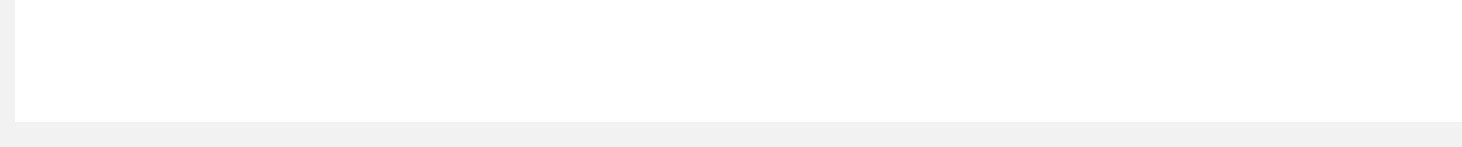 Wypełniony wniosek należy podpisać.Rejestracja w CEIDG i wszelkie czynności związane z wpisem sąbezpłatne.CEIDG-RB (wersja 1.8.9)CEIDG-RB1. PESEL*: __ __ __ __ __ __ __ __ __ __ __2. NIP*: __ __ __ __ __ __ __ __ __ __3. REGON*: __ __ __ __ __ __ __ __ __1.1.Kraj siedziby banku (oddziału):2. Kod SWIFT (tylko dla zagranicznego3. Pełna nazwa banku (oddziału):3. Pełna nazwa banku (oddziału):3. Pełna nazwa banku (oddziału):3. Pełna nazwa banku (oddziału):3. Pełna nazwa banku (oddziału):rachunku bankowego. Od 8 do 11 znaków):__ __ __ __ __ __ __ __ __ __ __ ____ __ __ __ __ __ __ __ __ __ __ __4.4.Posiadacz rachunku:5. Numer rachunku (od 5 do 26 znaków):5. Numer rachunku (od 5 do 26 znaków):5. Numer rachunku (od 5 do 26 znaków):5. Numer rachunku (od 5 do 26 znaków):6. Likwidacja6. Likwidacja☐☐☐__ __  __ __ __ __ __ __ __ __ __ __ __ __ __ __ __ __ __ __ __ __ __ __ __ ____ __  __ __ __ __ __ __ __ __ __ __ __ __ __ __ __ __ __ __ __ __ __ __ __ ____ __  __ __ __ __ __ __ __ __ __ __ __ __ __ __ __ __ __ __ __ __ __ __ __ ____ __  __ __ __ __ __ __ __ __ __ __ __ __ __ __ __ __ __ __ __ __ __ __ __ ____ __  __ __ __ __ __ __ __ __ __ __ __ __ __ __ __ __ __ __ __ __ __ __ __ ____ __  __ __ __ __ __ __ __ __ __ __ __ __ __ __ __ __ __ __ __ __ __ __ __ __6. Likwidacja6. Likwidacja☐☐☐__ __  __ __ __ __ __ __ __ __ __ __ __ __ __ __ __ __ __ __ __ __ __ __ __ ____ __  __ __ __ __ __ __ __ __ __ __ __ __ __ __ __ __ __ __ __ __ __ __ __ ____ __  __ __ __ __ __ __ __ __ __ __ __ __ __ __ __ __ __ __ __ __ __ __ __ ____ __  __ __ __ __ __ __ __ __ __ __ __ __ __ __ __ __ __ __ __ __ __ __ __ ____ __  __ __ __ __ __ __ __ __ __ __ __ __ __ __ __ __ __ __ __ __ __ __ __ ____ __  __ __ __ __ __ __ __ __ __ __ __ __ __ __ __ __ __ __ __ __ __ __ __ __7. Rachunek na który dokonywany będzie zwrot podatku ☐7. Rachunek na który dokonywany będzie zwrot podatku ☐7. Rachunek na który dokonywany będzie zwrot podatku ☐7. Rachunek na który dokonywany będzie zwrot podatku ☐Zwrot podatku nie może być dokonany na zagraniczny rachunek bankowyZwrot podatku nie może być dokonany na zagraniczny rachunek bankowyZwrot podatku nie może być dokonany na zagraniczny rachunek bankowyZwrot podatku nie może być dokonany na zagraniczny rachunek bankowy☐ 02.2. Rachunek związany z prowadzeniem działalności gospodarczej:☐ 02.2. Rachunek związany z prowadzeniem działalności gospodarczej:☐ 02.2. Rachunek związany z prowadzeniem działalności gospodarczej:☐ 02.2. Rachunek związany z prowadzeniem działalności gospodarczej:1.1.Kraj siedziby banku (oddziału):2. Kod SWIFT (tylko dla zagranicznego3. Pełna nazwa banku (oddział):3. Pełna nazwa banku (oddział):3. Pełna nazwa banku (oddział):3. Pełna nazwa banku (oddział):3. Pełna nazwa banku (oddział):rachunku bankowego. Od 8 do 11 znaków):__ __ __ __ __ __ __ __ __ __ __ ____ __ __ __ __ __ __ __ __ __ __ __4.4.Posiadacz rachunku:5. Numer rachunku (od 5 do 26 znaków):5. Numer rachunku (od 5 do 26 znaków):5. Numer rachunku (od 5 do 26 znaków):5. Numer rachunku (od 5 do 26 znaków):6. Likwidacja6. Likwidacja☐☐☐__ __  __ __ __ __ __ __ __ __ __ __ __ __ __ __ __ __ __ __ __ __ __ __ __ ____ __  __ __ __ __ __ __ __ __ __ __ __ __ __ __ __ __ __ __ __ __ __ __ __ ____ __  __ __ __ __ __ __ __ __ __ __ __ __ __ __ __ __ __ __ __ __ __ __ __ ____ __  __ __ __ __ __ __ __ __ __ __ __ __ __ __ __ __ __ __ __ __ __ __ __ ____ __  __ __ __ __ __ __ __ __ __ __ __ __ __ __ __ __ __ __ __ __ __ __ __ ____ __  __ __ __ __ __ __ __ __ __ __ __ __ __ __ __ __ __ __ __ __ __ __ __ __6. Likwidacja6. Likwidacja☐☐☐__ __  __ __ __ __ __ __ __ __ __ __ __ __ __ __ __ __ __ __ __ __ __ __ __ ____ __  __ __ __ __ __ __ __ __ __ __ __ __ __ __ __ __ __ __ __ __ __ __ __ ____ __  __ __ __ __ __ __ __ __ __ __ __ __ __ __ __ __ __ __ __ __ __ __ __ ____ __  __ __ __ __ __ __ __ __ __ __ __ __ __ __ __ __ __ __ __ __ __ __ __ ____ __  __ __ __ __ __ __ __ __ __ __ __ __ __ __ __ __ __ __ __ __ __ __ __ ____ __  __ __ __ __ __ __ __ __ __ __ __ __ __ __ __ __ __ __ __ __ __ __ __ __7. Rachunek na który dokonywany będzie zwrot podatku ☐7. Rachunek na który dokonywany będzie zwrot podatku ☐7. Rachunek na który dokonywany będzie zwrot podatku ☐7. Rachunek na który dokonywany będzie zwrot podatku ☐Zwrot podatku nie może być dokonany na zagraniczny rachunek bankowyZwrot podatku nie może być dokonany na zagraniczny rachunek bankowyZwrot podatku nie może być dokonany na zagraniczny rachunek bankowyZwrot podatku nie może być dokonany na zagraniczny rachunek bankowy☐ 02.3. Rachunek związany z prowadzeniem działalności gospodarczej:☐ 02.3. Rachunek związany z prowadzeniem działalności gospodarczej:☐ 02.3. Rachunek związany z prowadzeniem działalności gospodarczej:☐ 02.3. Rachunek związany z prowadzeniem działalności gospodarczej:1.1.Kraj siedziby banku (oddziału):2. Kod SWIFT (tylko dla zagranicznego3. Pełna nazwa banku (oddziału):3. Pełna nazwa banku (oddziału):3. Pełna nazwa banku (oddziału):3. Pełna nazwa banku (oddziału):3. Pełna nazwa banku (oddziału):rachunku bankowego. Od 8 do 11 znaków):__ __ __ __ __ __ __ __ __ __ __ ____ __ __ __ __ __ __ __ __ __ __ __4.4.Posiadacz rachunku:5. Numer rachunku (od 5 do 26 znaków):5. Numer rachunku (od 5 do 26 znaków):5. Numer rachunku (od 5 do 26 znaków):5. Numer rachunku (od 5 do 26 znaków):6. Likwidacja6. Likwidacja☐☐☐__ __  __ __ __ __ __ __ __ __ __ __ __ __ __ __ __ __ __ __ __ __ __ __ __ ____ __  __ __ __ __ __ __ __ __ __ __ __ __ __ __ __ __ __ __ __ __ __ __ __ ____ __  __ __ __ __ __ __ __ __ __ __ __ __ __ __ __ __ __ __ __ __ __ __ __ ____ __  __ __ __ __ __ __ __ __ __ __ __ __ __ __ __ __ __ __ __ __ __ __ __ ____ __  __ __ __ __ __ __ __ __ __ __ __ __ __ __ __ __ __ __ __ __ __ __ __ ____ __  __ __ __ __ __ __ __ __ __ __ __ __ __ __ __ __ __ __ __ __ __ __ __ __6. Likwidacja6. Likwidacja☐☐☐__ __  __ __ __ __ __ __ __ __ __ __ __ __ __ __ __ __ __ __ __ __ __ __ __ ____ __  __ __ __ __ __ __ __ __ __ __ __ __ __ __ __ __ __ __ __ __ __ __ __ ____ __  __ __ __ __ __ __ __ __ __ __ __ __ __ __ __ __ __ __ __ __ __ __ __ ____ __  __ __ __ __ __ __ __ __ __ __ __ __ __ __ __ __ __ __ __ __ __ __ __ ____ __  __ __ __ __ __ __ __ __ __ __ __ __ __ __ __ __ __ __ __ __ __ __ __ ____ __  __ __ __ __ __ __ __ __ __ __ __ __ __ __ __ __ __ __ __ __ __ __ __ __7. Rachunek na który dokonywany będzie zwrot podatku ☐7. Rachunek na który dokonywany będzie zwrot podatku ☐7. Rachunek na który dokonywany będzie zwrot podatku ☐7. Rachunek na który dokonywany będzie zwrot podatku ☐Zwrot podatku nie może być dokonany na zagraniczny rachunek bankowyZwrot podatku nie może być dokonany na zagraniczny rachunek bankowyZwrot podatku nie może być dokonany na zagraniczny rachunek bankowyZwrot podatku nie może być dokonany na zagraniczny rachunek bankowy☐ 02.4. Rachunek związany z prowadzeniem działalności gospodarczej:☐ 02.4. Rachunek związany z prowadzeniem działalności gospodarczej:☐ 02.4. Rachunek związany z prowadzeniem działalności gospodarczej:☐ 02.4. Rachunek związany z prowadzeniem działalności gospodarczej:1.1.Kraj siedziby banku (oddziału):2. Kod SWIFT (tylko dla zagranicznego3. Pełna nazwa banku (oddziału):3. Pełna nazwa banku (oddziału):3. Pełna nazwa banku (oddziału):3. Pełna nazwa banku (oddziału):3. Pełna nazwa banku (oddziału):rachunku bankowego. Od 8 do 11 znaków):__ __ __ __ __ __ __ __ __ __ __ ____ __ __ __ __ __ __ __ __ __ __ __4.4.Posiadacz rachunku:5. Numer rachunku (od 5 do 26 znaków):5. Numer rachunku (od 5 do 26 znaków):5. Numer rachunku (od 5 do 26 znaków):5. Numer rachunku (od 5 do 26 znaków):6. Likwidacja6. Likwidacja☐☐☐__ __  __ __ __ __ __ __ __ __ __ __ __ __ __ __ __ __ __ __ __ __ __ __ __ ____ __  __ __ __ __ __ __ __ __ __ __ __ __ __ __ __ __ __ __ __ __ __ __ __ ____ __  __ __ __ __ __ __ __ __ __ __ __ __ __ __ __ __ __ __ __ __ __ __ __ ____ __  __ __ __ __ __ __ __ __ __ __ __ __ __ __ __ __ __ __ __ __ __ __ __ ____ __  __ __ __ __ __ __ __ __ __ __ __ __ __ __ __ __ __ __ __ __ __ __ __ ____ __  __ __ __ __ __ __ __ __ __ __ __ __ __ __ __ __ __ __ __ __ __ __ __ __6. Likwidacja6. Likwidacja☐☐☐__ __  __ __ __ __ __ __ __ __ __ __ __ __ __ __ __ __ __ __ __ __ __ __ __ ____ __  __ __ __ __ __ __ __ __ __ __ __ __ __ __ __ __ __ __ __ __ __ __ __ ____ __  __ __ __ __ __ __ __ __ __ __ __ __ __ __ __ __ __ __ __ __ __ __ __ ____ __  __ __ __ __ __ __ __ __ __ __ __ __ __ __ __ __ __ __ __ __ __ __ __ ____ __  __ __ __ __ __ __ __ __ __ __ __ __ __ __ __ __ __ __ __ __ __ __ __ ____ __  __ __ __ __ __ __ __ __ __ __ __ __ __ __ __ __ __ __ __ __ __ __ __ __7. Rachunek na który dokonywany będzie zwrot podatku ☐7. Rachunek na który dokonywany będzie zwrot podatku ☐7. Rachunek na który dokonywany będzie zwrot podatku ☐7. Rachunek na który dokonywany będzie zwrot podatku ☐Zwrot podatku nie może być dokonany na zagraniczny rachunek bankowyZwrot podatku nie może być dokonany na zagraniczny rachunek bankowyZwrot podatku nie może być dokonany na zagraniczny rachunek bankowyZwrot podatku nie może być dokonany na zagraniczny rachunek bankowy☐ 03. Informacja o numerach identyfikacyjnych uzyskanych w innych krajach dla celów podatkowych lub☐ 03. Informacja o numerach identyfikacyjnych uzyskanych w innych krajach dla celów podatkowych lub☐ 03. Informacja o numerach identyfikacyjnych uzyskanych w innych krajach dla celów podatkowych lub☐ 03. Informacja o numerach identyfikacyjnych uzyskanych w innych krajach dla celów podatkowych lub☐ 03. Informacja o numerach identyfikacyjnych uzyskanych w innych krajach dla celów podatkowych lub☐ 03. Informacja o numerach identyfikacyjnych uzyskanych w innych krajach dla celów podatkowych lub☐ 03. Informacja o numerach identyfikacyjnych uzyskanych w innych krajach dla celów podatkowych lub☐ 03. Informacja o numerach identyfikacyjnych uzyskanych w innych krajach dla celów podatkowych lub☐ 03. Informacja o numerach identyfikacyjnych uzyskanych w innych krajach dla celów podatkowych lub☐ 03. Informacja o numerach identyfikacyjnych uzyskanych w innych krajach dla celów podatkowych lub☐ 03. Informacja o numerach identyfikacyjnych uzyskanych w innych krajach dla celów podatkowych lub☐ 03. Informacja o numerach identyfikacyjnych uzyskanych w innych krajach dla celów podatkowych lububezpieczeń społecznych:ubezpieczeń społecznych:1.1. Kraj:1.1. Kraj:1.2. Numer:1.3 Typ:1.3 Typ:Podatkowy ☐  Ubezpieczeniowy ☐Podatkowy ☐  Ubezpieczeniowy ☐Podatkowy ☐  Ubezpieczeniowy ☐Podatkowy ☐  Ubezpieczeniowy ☐1.3 Typ:1.3 Typ:Podatkowy ☐  Ubezpieczeniowy ☐Podatkowy ☐  Ubezpieczeniowy ☐Podatkowy ☐  Ubezpieczeniowy ☐Podatkowy ☐  Ubezpieczeniowy ☐2.1. Kraj:2.1. Kraj:2.2. Numer:2.3 Typ:2.3 Typ:Podatkowy ☐  Ubezpieczeniowy ☐Podatkowy ☐  Ubezpieczeniowy ☐Podatkowy ☐  Ubezpieczeniowy ☐Podatkowy ☐  Ubezpieczeniowy ☐2.3 Typ:2.3 Typ:Podatkowy ☐  Ubezpieczeniowy ☐Podatkowy ☐  Ubezpieczeniowy ☐Podatkowy ☐  Ubezpieczeniowy ☐Podatkowy ☐  Ubezpieczeniowy ☐3.1. Kraj:3.1. Kraj:3.2. Numer:3.3 Typ:3.3 Typ:Podatkowy ☐  Ubezpieczeniowy ☐Podatkowy ☐  Ubezpieczeniowy ☐Podatkowy ☐  Ubezpieczeniowy ☐Podatkowy ☐  Ubezpieczeniowy ☐3.3 Typ:3.3 Typ:Podatkowy ☐  Ubezpieczeniowy ☐Podatkowy ☐  Ubezpieczeniowy ☐Podatkowy ☐  Ubezpieczeniowy ☐Podatkowy ☐  Ubezpieczeniowy ☐4.1. Kraj:4.1. Kraj:4.2. Numer:4.3 Typ:4.3 Typ:Podatkowy ☐  Ubezpieczeniowy ☐Podatkowy ☐  Ubezpieczeniowy ☐Podatkowy ☐  Ubezpieczeniowy ☐Podatkowy ☐  Ubezpieczeniowy ☐4.3 Typ:4.3 Typ:Podatkowy ☐  Ubezpieczeniowy ☐Podatkowy ☐  Ubezpieczeniowy ☐Podatkowy ☐  Ubezpieczeniowy ☐Podatkowy ☐  Ubezpieczeniowy ☐04. Kontynuacja w dokumencie CEIDG-RB ☐04. Kontynuacja w dokumencie CEIDG-RB ☐04. Kontynuacja w dokumencie CEIDG-RB ☐04. Kontynuacja w dokumencie CEIDG-RB ☐Miejscowość i data złożenia wnioskuMiejscowość i data złożenia wnioskuMiejscowość i data złożenia wnioskuWłasnoręczny podpis przedsiębiorcy / osoby uprawnionejWłasnoręczny podpis przedsiębiorcy / osoby uprawnionejWłasnoręczny podpis przedsiębiorcy / osoby uprawnionejWłasnoręczny podpis przedsiębiorcy / osoby uprawnionejWłasnoręczny podpis przedsiębiorcy / osoby uprawnionejWłasnoręczny podpis przedsiębiorcy / osoby uprawnionejWłasnoręczny podpis przedsiębiorcy / osoby uprawnionejInstrukcja wypełniania:Instrukcja wypełniania:1.Część CEIDG-RB należy wypełniać pismem wyraźnym, bez poprawek i skreśleń.Część CEIDG-RB należy wypełniać pismem wyraźnym, bez poprawek i skreśleń.Część CEIDG-RB należy wypełniać pismem wyraźnym, bez poprawek i skreśleń.Część CEIDG-RB należy wypełniać pismem wyraźnym, bez poprawek i skreśleń.2.Można wskazać rachunki posiadane w Spółdzielczej Kasie Oszczędnościowo-Kredytowej.Można wskazać rachunki posiadane w Spółdzielczej Kasie Oszczędnościowo-Kredytowej.Można wskazać rachunki posiadane w Spółdzielczej Kasie Oszczędnościowo-Kredytowej.Można wskazać rachunki posiadane w Spółdzielczej Kasie Oszczędnościowo-Kredytowej.Można wskazać rachunki posiadane w Spółdzielczej Kasie Oszczędnościowo-Kredytowej.Można wskazać rachunki posiadane w Spółdzielczej Kasie Oszczędnościowo-Kredytowej.Można wskazać rachunki posiadane w Spółdzielczej Kasie Oszczędnościowo-Kredytowej.3.Można podać wszystkie rachunki bankowe związane z prowadzeniem działalności gospodarczej.Można podać wszystkie rachunki bankowe związane z prowadzeniem działalności gospodarczej.Można podać wszystkie rachunki bankowe związane z prowadzeniem działalności gospodarczej.Można podać wszystkie rachunki bankowe związane z prowadzeniem działalności gospodarczej.Można podać wszystkie rachunki bankowe związane z prowadzeniem działalności gospodarczej.Można podać wszystkie rachunki bankowe związane z prowadzeniem działalności gospodarczej.Można podać wszystkie rachunki bankowe związane z prowadzeniem działalności gospodarczej.4.Rubrykę 3 należy wypełnić, o ile dotyczy.Rubrykę 3 należy wypełnić, o ile dotyczy.Rubrykę 3 należy wypełnić, o ile dotyczy.